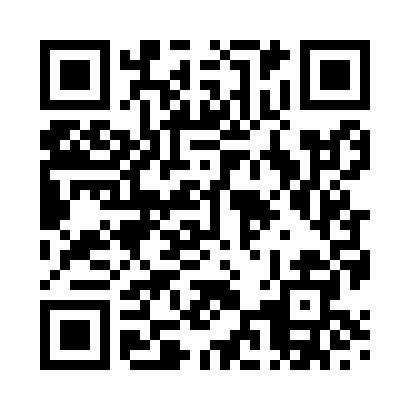 Prayer times for Arbroath, Angus, UKWed 1 May 2024 - Fri 31 May 2024High Latitude Method: Angle Based RulePrayer Calculation Method: Islamic Society of North AmericaAsar Calculation Method: HanafiPrayer times provided by https://www.salahtimes.comDateDayFajrSunriseDhuhrAsrMaghribIsha1Wed3:165:231:076:218:5311:002Thu3:145:211:076:228:5511:013Fri3:135:191:076:238:5711:024Sat3:125:161:076:248:5911:035Sun3:115:141:076:259:0111:046Mon3:105:121:076:279:0311:057Tue3:095:101:076:289:0511:068Wed3:075:081:076:299:0711:079Thu3:065:051:076:309:0911:0810Fri3:055:031:076:319:1111:0911Sat3:045:011:076:339:1311:1012Sun3:034:591:076:349:1511:1113Mon3:024:571:076:359:1711:1214Tue3:014:551:076:369:1911:1315Wed3:004:541:076:379:2111:1416Thu2:594:521:076:389:2311:1517Fri2:594:501:076:399:2511:1618Sat2:584:481:076:409:2611:1719Sun2:574:461:076:419:2811:1820Mon2:564:451:076:429:3011:1921Tue2:554:431:076:439:3211:2022Wed2:544:411:076:449:3411:2123Thu2:544:401:076:459:3511:2124Fri2:534:381:076:469:3711:2225Sat2:524:371:076:479:3911:2326Sun2:524:351:076:489:4011:2427Mon2:514:341:086:499:4211:2528Tue2:504:331:086:509:4311:2629Wed2:504:311:086:509:4511:2730Thu2:494:301:086:519:4611:2731Fri2:494:291:086:529:4811:28